New Faculty Orientation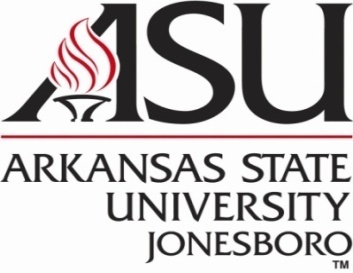 2011-2012August 15, Monday		7:30 am-5:00 pm	Convocation Center Auditorium and Hames Rooms				7:30 -7:45 am		Registration 	Continental Breakfast in Convocation Center outside Auditorium Lower Red EntranceBeverages will be provided throughout the day				7:45 a.m.		Welcome (Auditorium)Dr. Glen Jones, Interim Provost and Executive Vice ChancellorGroup A		8:00-11:30 am		Human Resources in Convocation Center (Hames Rooms A&B)Group B 		8:00-11:30 am		Interactive Teaching & Technology CenterPresentation – Henry Torres; Banner Training – Beverly Weems & Sexual Harassment Policy – Traci Perrin  (Convocation Center Auditorium)	Group A&B		11:30 am-12:30 pm 	Lunch, Convocation Center (Hames Room C)	Group A		12:30- 5:00 pm	Sexual Harassment Policy – Traci Perrin;Interactive Teaching & Technology Center Presentation – Henry Torres, Banner Training – Beverly Weems & Safety Modules – Marie Dockter(Convocation Center Auditorium)	Group B		1:30-5:00 pm		Human Resources in Convocation Center							(Hames Rooms A&B)(ID & Parking Permit at own convenience)August 16, Tuesday		8:00 – 3:00 pmNew Faculty Orientation in Convocation Center Auditorium - continental breakfast and lunch includedAugust 17, Wednesday	8:30-2:00 pm			Faculty Conference in Centennial Hall3rd Floor of the Student Union (Continental Breakfast at 8:30 a.m.; Lunch at 12:30)August 18, Thursday		TBA			College & Department MeetingsAugust 19, Friday		TBA			College & Department MeetingsAugust 21, Sunday		2:00-3:30 pm		First Year Convocation, Convocation CenterWear Regalia, meet in Hames Room at 1:30 p.m.